سلسلة انشطةانحفاظ الطاقة الميكانيكية لجسم صلبالطاقة الميكانيكية تبقى ثابتة بالنسبة لجسم صلب في سقوط حرنعتبر جسم كتلته m=250g في سقوط حر في مجال الثقالة شدته  g=10N/kg. نطلق الجسم من نقطة نعتبرها أ صل للتواريخ ونقوم بتسجيل حركة مركز قصوره بواسطة كاميرا رقمية خلال مدد زمنية متتالية ومتساوية 40ms فنحصل على النتائج المسجلة في الجدول التالي:1- أعط التعبير الحرفي لطاقة الوضع الثقالية Epp  للجسم عند الانسوب Zi .نختار الحالة المرجعية منطبقة مع أصل المعلم  (o.Z)     2- أعط التعبير الحرفي للطاقة الحركية Eci  عند اللحظة ti 3- انطلاقا من التعبير السابقة ، أملأ الجدول أعلاه .4- مثل نفس المعلم المنحنيات التالية :      Ec=f(t)     ،     Epp=f(t)    ،   Em=f(t)    باستعمال السلم:5-كيف تتغير Ec    ،  Epp    خلال السقوط الحر       6- كيف تتغير     Em =Ec +Epp   خلال السقوط الحر ماذا يمكن استنتاجه .تبقى ثابتة بالنسبة لجسم صلب في حركة بدون احتكاك الطاقة الميكانيكية1- أعط التعبير الحرفي لطاقة الوضع الثقالية Epp  للحامل الذاتي عند الانسوب Zi .نختار الحالة المرجعية منطبقة مع أصل المعلم  (o.Z)     2- أعط التعبير الحرفي للطاقة الحركية Eci  عند اللحظة ti 3- انطلاقا من التعبير السابقة ، أملأ الجدول أعلاه .4- مثل نفس المعلم المنحنيات التالية :  Ec=f(t) ،Epp=f(t) ، Em=f(t)  باستعمال السلم:5-كيف تتغير Ec    ،  Epp    خلال حركة الحامل الذاتي       6- حدد كيف تتغير   Em =Ec +Epp   خلال حركة الحامل الذاتي . ماذا يمكن استنتاجه .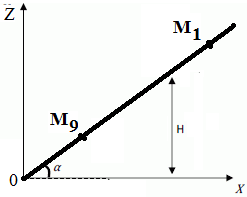 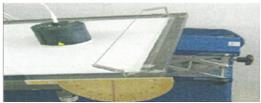 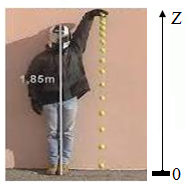 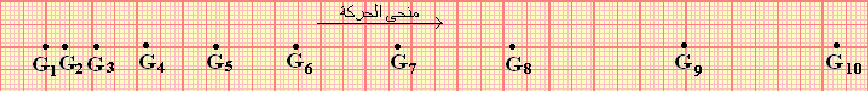 